      Rick Steve’s Europe: Athens and Side Trips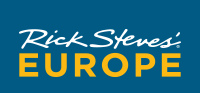 Begin Part 1About five centuries before Christ Athens was the center of the ________________ World.In the extreme __________________ of Europe is Greece.We’ll start up there at the historic, cultural and literal high point of any trip to Athens, the ________________________.The Parthenon was perhaps the finest temple in the _______________________________.While the Acropolis was the center of ritual and ceremony, the _________________ was the beating heart of ancient Athens.The Temple of Haphaestus, one of the best preserved and most typical of all Greek temples, dates from about ___________________.The earliest style, Doric has flat, practical plates as capitals.  In the next order, Ionic, the capitals are decorated with understated _______________.  The final order, Corinthian, popular later on with the Romans, features leafy _________________, boldly decorated with no apologies necessary.Like so many great civilizations, Ancient Greece ________________ and then faded.And for a quick, inexpensive bite to eat, drop by a corner Gyro and Souvlaki stand.  Gyro means _________________, referring to the slowly spinning round of meat, roasted pork or chicken shaved as needed.Athens is getting more and more ______________ -friendly.200 years ago, Athens was just a humble town of about __________________, huddled at the base of the Acropolis.  But when the Greeks won their independence from the Ottoman Turks in the early 1800’s, they chose little but historic Athens to be their ____________________.  In 1843, a riotous crowd jammed this square, demanding a syntagma, or _______________________.The king gave a speech from this balcony, granting his people, whose ancestors invented the concept - _____________________.The population of Athens exploded.  The flow of people into the sprawling city continues and 4 million people – roughly ________ out of every __________ Greeks – call Athens home.The one must see site outside of central Athens is the __________________ Archaeological Museum.This extraordinary collection lets you follow the sweep of Greek art history from ______________ B.C. to ___________ A.D. List three things you can see in the museum:Begin Part 2A two-hour drive northwest of Athens takes us to _________________, one of the most important sites in the _________________ world.  Ancient Delphi, perched high on the slopes of Mount Parnassos, was not a _______________.   It was the site of the Oracle of ________________, god of the ___________.Zeus wanted to know where the center of the _______________ was.  He let two eagles fly from the two  opposite ends of the __________________ and this is where they met, here in Delphi.Here in Delphi, we had the Pythian ______________.  /these were competitions concerning _______________, ________________, and _______________ events as well.Its main town, also called Hydra, is home to about _________________ of the island’s _____________ residents.Hydra was a Greek ______________ power, famous for its ______________________.One of the Island’s greatest attractions in its total absence of _____________ and ___________________.A fleet of ________________ shuttle people to outlying hamlets and beaches.Perhaps nowhere else does the ________________ and _______________ timeline of Europe reach so far back while being so ___________________.